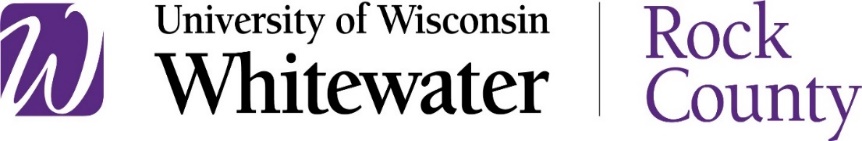 UW Whitewater/Rock County Student Government Association Meeting AgendaSeptember 12, 2019Call to OrderWelcome & IntroductionsSGA Constitution – your roles and committeesOffice Relocation Meeting TimesNext MeetingAdjournment